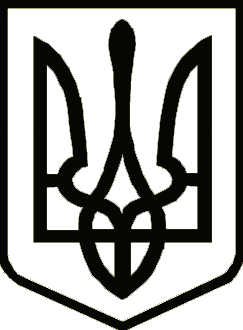 УкраїнаНОСІВСЬКА  МІСЬКА РАДА
Носівського району ЧЕРНІГІВСЬКОЇ  ОБЛАСТІРІШЕННЯ(сорок перша сесія сьомого скликання)17 серпня 2018 року 		м. Носівка 				№ 18/41/VIIПро вилучення з оперативногоУправління відділу освіти, сім’ї, молоді та спорту Носівської міської радиіндивідуально визначеного майна	Відповідно до статті 26 Закону України «Про місцеве самоврядування в Україні», з метою ефективного використання майна комунальної власності, враховуючи клопотання відділу освіти, сім’ї, молоді та спорту Носівської міської ради, міська рада вирішила:Припинити право оперативного управління та  вилучити у відділу освіти, сім’ї, молоді та спорту Носівської міської ради майно згідно додатку1.2. Передати в оперативне управління відділу соціального захисту населення Носівської міської ради майно згідно додатку 2.3.  Затвердити комісію по прийому-передачі майна між відділом освіти, сім’ї, молоді та спорту Носівської міської ради та відділом соціального захисту населення Носівської міської ради у складі згідно додатку 3.4. Відділу освіти, сім’ї, молоді та спорту Носівської міської ради та  відділом соціального захисту населення Носівської міської ради здійснити прийняття-передачу вище зазначеного майна  відповідно до чинного законодавства. 8. Контроль за виконанням даного  рішення покласти на заступника міського голови з питань житлово-комунального господарства Сичова О.В. та постійні комісії з питань соціально-економічного розвитку міста, бюджету, фінансів та підприємництва та з питань житлово-комунального господарства, комунального майна,  благоустрою, архітектури, будівництва, транспорту, зв’язку та сфери послуг.Міський голова                                                             В.М.Ігнатченко       Додаток 1                                                                                    до рішення  41 сесії міської ради                                                                                                 від17серпня 2018 року №18/41/VII Перелік окремо визначеного майна, що підлягає вилученню з оперативного управління відділу освіти, сім’ї, молоді та спорту Носівської міської радиВ.о. начальника відділу освіти, сім’ї, молоді та                                 О.В. Гузьспорту Носівської міської ради 	 	                                                                                      Додаток 2                                                                         до рішення  41 сесії міської ради             від 17серпня 2018 року №18/41/VII Перелік окремо визначеного майна, що підлягає передачі в оперативне управління відділу соціального захисту населення Носівської міської радиВ.о. начальника відділу освіти, сім’ї, молоді та                                 О.В. Гузьспорту Носівської міської ради 	 	                                                                                   Додаток 3                                                                                                до рішення  41 сесії міської ради       від 17серпня 2018 року № 18/41/VIIСклад комісії по прийманню-передачі комунального майнаСекретар міської ради    						Л.М. Недолуга№ п/пНайменуванняОд. виміруКількістьІнвентарний номер1Машина швейнашт1104900212Машина швейнашт1104900223Машина швейнашт110490025№ п/пНайменуванняОд. виміруКількістьІнвентарний номер1Машина швейнашт1104900212Машина швейнашт1104900223Машина швейнашт110490025Голова комісії:Міщенко Людмила Володимирівназаступник міського голови з питань гуманітарної сфериЧлени комісії:Матюха Володимир Павловичначальник групи централізованого господарського обслуговування відділу освіти, сім’ї, молоді та спорту Носівської міської радиКебкал Наталія Юріївнабухгалтер відділу освіти, сім’ї, молоді та спорту Носівської міської радиОксимець Мирослава Валентинівна начальник відділу соціального захисту населення Носівської міської радиБражник Раїса Василівнаголовний бухгалтер централізованої бухгалтерії відділу соціального захисту населення Носівської міської радиГавриленко Олена Михайлівнабухгалтер централізованої бухгалтерії відділу соціального захисту населення Носівської міської ради